BLOOMINGTON CITY COUNCIL MEETING 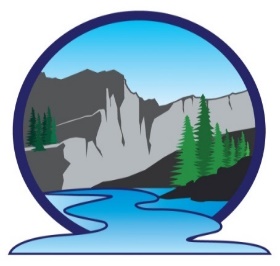 Proposed AgendaBLOOMINGTON CITY OFFICE45 N 1st WestApril 13, 2022 at 7pmINVOCATION		APPROVAL OF AGENDA 			(ACTION ITEM) 7:00 P.M.	GENERAL BUSINESS 			(ACTION ITEMS)APPROVE MINUTES March 9,2022PAYMENT OF EXPENSESDELINQUENT ACCOUNTS7:05 P.M.	KENT HADDOCK DISCUSS BUILDING PERMIT 	(ACTION ITEM)7:30 P.M.	JANE SIMPSON				(ACTION ITEMS)PLANNING & DEVELOPMENT / BUILDING PERMIT REVIEW/WHAT DO WE WANT THIS LOOK LIKEBUILDING BOARD8:00 P.M.	J-U-B					(ACTION ITEMS)RESULTS AND RECOMMENDATIONS RE: PRESSURE STUDY8:10 P.M.	WATER					(ACTION ITEMS)		PRESSURE TEST @ SORENSON PROPERTYDIRECTION RECEIVED FROM DEQ RE: SORENSON8:20P.M.	ROADS					(ACTION ITEM)8:30 P.M.	SEWER					(ACTION ITEMS)STATUS ON SEEPAGE TEST SCHEDULESEWER PUMP LIFT STATION – EMERGENCY PLAN8:40 P.M.	CITY HALL / OFFICES			(ACTION ITEM)8:50 P.M.	TREASURER / CLERK			(ACTION ITEM)BUILDING PERMIT APPROVALS			8:55 P.M.	MAYOR					(ACTION ITEMS)RV RENTALSSUBDIVISION ORDINANCE9:15 P.M.	COMMUNITY COMMENTS9:30 P.M.   	ADJOURNMENT				(ACTION ITEM)NEXT MEETING May 11,2022